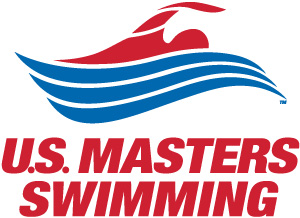 Sanctioned by Montana LMSC for USMS, Inc.   Sanction #Meet Host:  MT LMSCMeet Referee:  Susan HuckebyMeet Director:  Donn Livoni  (406) 381-5523  glenhollyfarm.livoni@gmail.com Facility:  The Butte YMCA Pool is located at 2975 Washoe St., Butte, MT 59701.  The Butte YMCA Pool is an 8-lane, 25-yard pool.  The two (2) outside lanes will be reserved for warm up during the meet.  There is a separate two (2) lane pool that will also be available for warm up during the meet. Parking is free at the Y.   The length of the competition course is in compliance and on file with USMS in accordance with articles 105.1.7 and 107.2.1. Food and drink will be allowed on the deck and in the locker rooms.  NO GLASS IN ANY AREA!!  PLEASE KEEP THE AREA CLEAN.Rules:  Swimmers must be registered with USMS for 2020.  Age groups, based on the swimmer’s age as of January 25, 2020, are 18-24, 25-29 etc. in 5-yr increments as needed. Foreign registered swimmers must provide a copy of their current registration card. USMS One-Event Registration must occur at the time of entry and costs $40.  One-Event Registrations are governed by USMS Rule 201.1.3.B.  Specifically, One-Event swimmers will be considered unattached.  Their times will not be considered for Top 10 tabulations, All-American status, MT state records or any other USMS special awards.  Full 2020 USMS members will have their times submitted for state, zone and national recognition.  2020 USMS rules govern the meet.  Swimmers are limited to 4 individual entries.  During warm up, you must enter the pool feet first except in sprint lanes.  No paddles, kickboards or other devices/equipment are allowed.   Event entries with NT (no time) will be seeded in slowest heats.Deadline:  Online entries only by 11:59 PM MST Sunday, January 19, 2020.  No paper entries will be accepted and no deck entries will be accepted at the meet.Fee:  $25 flat fee for currently registered USMS swimmers and $40 for non-USMS registered (OVET) swimmers.   There will be no refunds.  If inclement weather occurs, the staff at the Butte YMCA will determine by 6:00 PM Friday, January 24, if the pool will or will not open the following morning.  If it opens the meet will be held.Scoring & Awards:  There will be no scoring or awards at this event.Seeding:  All events will be seeded slow to fast, age and sexes mixed. There will be a limited number of printed programs available at the meet cost $1.EVENT SCHEDULE.SATURDAY, January 24  								Warm up 12:00 PM (noon) 					 Meet starts at 1:00 PM	Event #		Event				Mixed 200 FreeMixed 200 IMMixed 100 IMMixed 50 Free15 minute BreakMixed 100 FlyMixed 50 FlyMixed 100 Free15 minutes BreakMixed 500 Free15 minute BreakMixed 100 BackMixed 50 BackMixed 100 BreastMixed 50 Breast				OpenCloseIndividual RegistrationFriday, December 13, 2019 12:00 MSTSun. January 19, 2020 11:59 PM MST